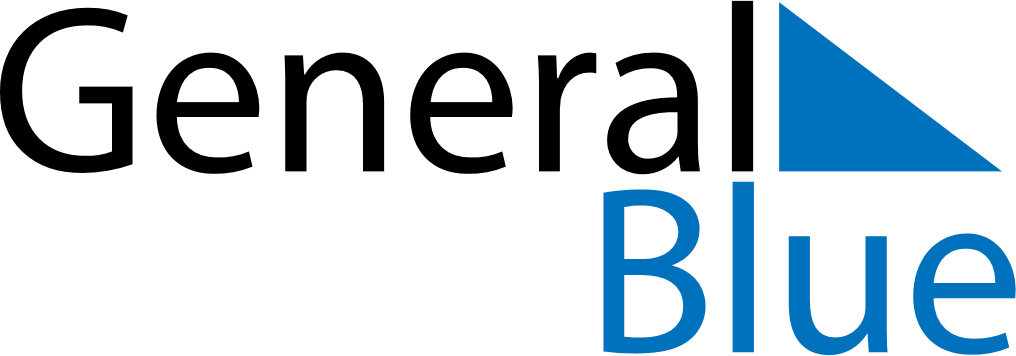 January 2025January 2025January 2025GuernseyGuernseyMONTUEWEDTHUFRISATSUN12345New Year’s Day678910111213141516171819202122232425262728293031